Аннотация к рабочей программе по учебному предмету «Химия»для 8-9 классов(ФГОС	УМК О.С. Габриелян, И.Г. Остроумов, С.А. Сладков).Рабочая программа учебного предмета «Химия» для 8--9 классов составлена по Федеральному государственному образовательному стандарту основного общего образования, утверждённому приказом Министерства образования и науки РФ от 17.12. 2010г. №1897 с изменениями, внесенными приказом Министерства образования и науки РФ от 29 декабря 2014 года N 1644 и от 31 декабря 2015 года N 1577;Приказ Минпросвещения России от 28.12.2018г №345 «Федеральном перечне учебников, рекомендуемых к использованию при реализации имеющих государственную аккредитацию образовательных программ начального общего, основного общего, среднего общего образования» Приказ Минпросвещения России от 08.05.2019 № 233Постановление Главного государственного санитарного врача РФ от 29.12.2010 № 189«Об утверждении СанПиН 2.4.2.2821-10 «Санитарноэпидемиологические требования к условиям и организации обучения в общеобразовательных учреждениях».Рекомендации Министерства образования и науки РФ от 24.11.2011 г. № МД1552/03«Об оснащении общеобразовательных учреждений учебным и учебно-лабораторным оборудованием».Программа курса химии для 8-9 классов общеобразовательных учреждений / Программа курса химии для 8-11 классов общеобразовательных учреждений сост. О.С. Габриелян, И.Г. Остроумов, С.А. Сладков –М.: Просвещение, 2019г.Главные цели основного общего образования состоят в:формировании целостного представления о мире, основанного на приобретенных знаниях, умениях и способах деятельности;приобретении опыта разнообразной деятельности, познания и самопознания;подготовке к осуществлению осознанного выбора индивидуальной образовательной или профессиональной траектории.Большой вклад в достижение главных целей основного общего образования вносит изучение химии, которое призвано обеспечить:формирование системы химических знаний как компонента естественно-научной картины мира;развитие личности обучающихся, их интеллектуальное и нравственное совершенствование, формирование у них гуманистическихотношений и экологически целесообразного поведения в быту и трудовой деятельности;выработку понимания общественной потребности в развитии химии, а также формирование отношения к химии как к возможнойобласти будущей практической деятельности;формирование умений безопасного обращения с веществами, используемыми в повседневной жизни.Личностными результатами изучения предмета «Химия» в 8-9 классах являются следующие умения:осознавать единство и целостность окружающего мира, возможности его познаваемости и объяснимости на основе достижений науки;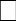 постепенно выстраивать собственное целостное мировоззрение: осознавать потребность и готовность к самообразованию, в том числе и в рамках самостоятельной деятельности вне школы;оценивать жизненные ситуации с точки зрения безопасного образа жизни и сохранения здоровья;оценивать экологический риск взаимоотношений человека и природы.формировать экологическое мышление: умение оценивать свою деятельность и поступки других людей с точки зрения сохранения окружающей среды - гаранта жизни и благополучия людей на Земле.Метапредметными результатами изучения курса «Химия» является формирование универсальных учебных действий (УУД).Регулятивные УУД:самостоятельно обнаруживать и формулировать учебную проблему, определять цель учебной деятельности;выдвигать версии решения проблемы, осознавать конечный результат, выбирать из предложенных и искать самостоятельно средства достижения цели;составлять (индивидуально или в группе) план решения проблемы;работая по плану, сверять свои действия с целью и, при необходимости, исправлять ошибки самостоятельно;в диалоге с учителем совершенствовать самостоятельно выработанные критерии оценки.Познавательные УУД:анализировать, сравнивать, классифицировать и обобщать факты и явления. Выявлять причины и следствия простых явлений.осуществлять сравнение, классификацию, самостоятельно выбирая основания и критерии для указанных логических операций;строить логическое рассуждение, включающее установление причинно-следственных связей.создавать схематические модели с выделением существенных характеристик объекта. составлять тезисы, различные виды планов (простых, сложных и т.п.). преобразовывать информацию из одного вида в другой (таблицу в текст и пр.).уметь определять возможные источники необходимых сведений, производить поиск информации, анализировать и оценивать её достоверность.Коммуникативные УУД:Самостоятельно организовывать учебное взаимодействие в группе (определять общие цели, распределять роли, договариваться друг с другом и т.д.).Планируемые результаты освоения учебного предметаДеятельность образовательного учреждения общего образования в обучении химии должна быть направлена на достижение обучающимися следующих личностных результатов:в ценностно-ориентационной сфере - чувство гордости за российскую химическую науку, гуманизм, отношение к труду,целеустремленность, самоконтроль и самооценка;в трудовой сфере - готовность к осознанному выбору дальнейшей образовательной траектории;3) в познавательной (когнитивной, интеллектуальной) сфере –мотивация учения, умение управлять своей познавательной деятельностью.Метапредметными результатами освоения выпускниками основной школы программы по химии являются:владение универсальными естественно-научными способами деятельности:наблюдение, измерение, эксперимент, учебное исследование; применение основных методов познания (системно-информационный анализ, моделирование) для изучения различных сторон окружающей действительности;использование универсальных способов деятельности по решению проблем и основных интеллектуальных операций: использование основных интеллектуальных операций:формулирование гипотез, анализ и синтез, сравнение, обобщение, систематизация, выявление причинно-следственных связей, поиск аналогов;умение генерировать идеи и определять средства, необходимые для их реализации;умение определять цели и задачи деятельности, выбирать средства реализации цели и применять их на практике;использование различных источников для получения химической информации.Используемы учебно-методический комплекс:Химия. 8 кл. :учеб. для общеобразоват. учреждений / О.С. Габриелян, И.Г. Остроумов, С.А. Сладков. –М.: Просвещение, 2020.Химия 9 кл. : учебник для общеобразовательных учреждений / О.С. Габриелян, И.Г. Остроумов, С.А. Сладков. –М.: Просвещение, 2020.Сборник задач по химии 8-9 классы/ О.С. Габриелян, И.Г. Остроумов, С.А. Сладков. – М.: Просвещение, 2020.Предметными результатами освоения выпускниками основной школы программы по химии являются:В познавательной сфере:- давать определения изученных понятий: вещество (химический элемент, атом, ион, молекула, кристаллическая решетка, вещество, простыеи сложные вещества, химическая формула, относительная атомная масса, относительная молекулярная масса, валентность, оксиды, кислоты,основания, соли, амфотерность, индикатор, периодический закон, периодическая система, периодическая таблица, изотопы, химическаясвязь, электроотрицательность, степень окисления, электролит); химическая реакция (химическое уравнение, генетическая связь, окисление,восстановление, электролитическая диссоциация, скорость химической реакции);формулировать периодический закон Д.И.Менделеева и раскрывать его смысл;описывать демонстрационные и самостоятельно проведенные эксперименты, используя для этого естественный (русский, родной) язык иязык химии;описывать и различать изученные классы неорганических соединений, простые и сложные вещества, химические реакции;наблюдать демонстрируемые и самостоятельно проводимые опыты, химические реакции, протекающие в природе и в быту;делать выводы и умозаключения из наблюдений, изученных химических закономерностей, прогнозировать свойства неизученных веществпо аналогии со свойствами изученных;структурировать изученный материал и химическую информацию, полученную из других источников;моделировать строение атомов элементов первого - третьего периодов, строение простейших молекул.В ценностно-ориентационной сфере:анализировать и оценивать последствия для окружающей среды бытовой и производственной деятельности человека, связанной с переработкой веществ;разъяснять на примерах (приводить примеры, подтверждающие) материальное единство и взаимосвязь компонентов живой и неживой природы и человека как важную часть этого единства;строить свое поведение в соответствии с принципами бережного отношения к природе.В трудовой сфере:планировать и проводить химический эксперимент;использовать вещества в соответствии с их предназначением и свойствами, описаннымив инструкциях по применению.В сфере безопасности жизнедеятельности:оказывать первую помощь при отравлениях, ожогах и других травмах, связанных с веществами и лабораторным оборудованием.